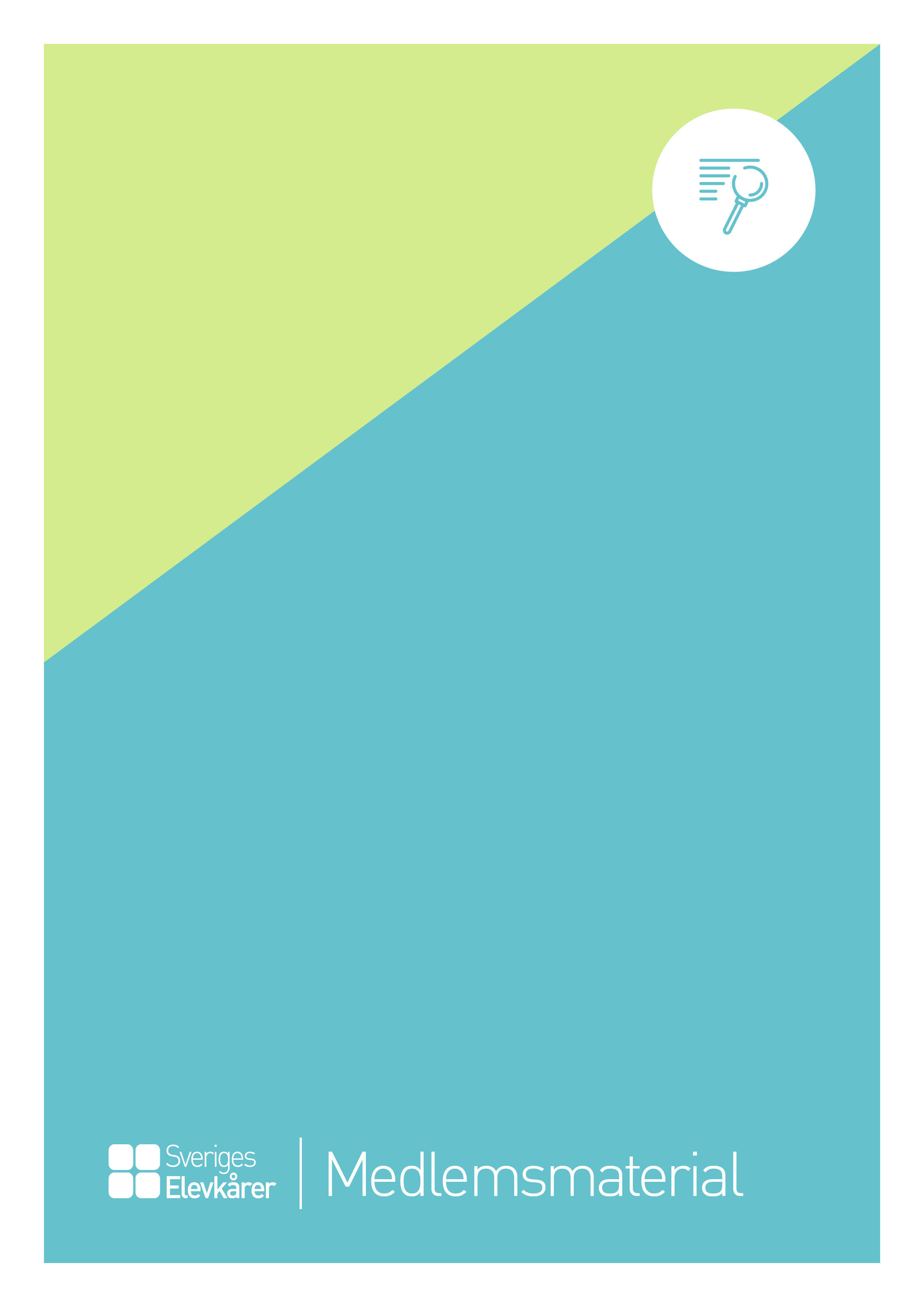 Hur du skriver en verksamhetsplanInstruktion En verksamhetsplan är en proposition som årsmötet ska fatta beslut om. Den ska innehålla övergripande planer för det kommande årets verksamhet. Om organisationens stadga säger att en verksamhetsplan ska behandlas under årsmötet så är det ett måste – annars är det att rekommendera.  Verksamhetsplanen tas fram av sittande styrelse inför årsmötet. Sen behandlar årsmötet den som en vanlig proposition, det vill säga att årsmötet kan komma med input om något ska läggas till eller tas bort. I vanlig ordning röstar årsmötet om propositionen på verksamhetsplan och ger den bifall eller avslag. Den nyvalda elevkårsstyrelsen ansvarar för att verkställa det som står i den av årsmötet framröstade verksamhetsplanen.  När elevkårsstyrelsen efter ett årsmöte ska skriva sin verksamhetsberättelse så skrivs den utifrån verksamhetsplanen, detta för att tydligt redogöra för medlemmarna att den verksamhetsplan de röstade fram har uppfyllts av elevkårsstyrelsen under året. Själva planen bör vara övergripande och inte detaljstyrande. Verksamhetsplanen delas med fördel in i följande områden:  Organisation Medlemmar, aktiva, styrelse & utskott Ekonomi & administration Möten, årsmöte & tillgänglighet Långsiktighet & organisatorisk utveckling Kommunikation Grafisk profil Kommunikationskanaler  Intern & extern kommunikation Interna och externa styrdokument Aktiviteter Lobbying Service  Bildning Event Nedan finns en mall som ni kan använda för att skriva en verksamhetsplan.Proposition X – Verksamhetsplan för verksamhetsåret 20xx-20xx Organisation  Styrelsen ska under nästa verksamhetsår genomföra följande: Kommunikation Styrelsen ska under nästa verksamhetsår genomföra följande: Aktiviteter Lobbying Styrelsen ska under nästa verksamhetsår genomföra följande: Service Styrelsen ska under nästa verksamhetsår genomföra följande: Bildning Styrelsen ska under nästa verksamhetsår genomföra följande: Event Styrelsen ska under nästa verksamhetsår genomföra följande: Styrelsen föreslår att årsmötet antar ovanstående som verksamhetsplan för verksamhetsåret 20xx-20xx 